MANDATORY: ALL THE INFORMATION ASKED IN THIS SECTION, A PHOTOCOPY OF YOUR PASSPORTHigher (university) educationWork experienceWTO training undertakenWhat is the objective that you would like to achieve by participating in this activity?Additional information about the activityOfficially nominates:Details of the official responsible for nominating this candidate:By signing this form, the Candidate and the Nominating Authority certify that all the given information is complete and correctTHIS COMPLETED FORM SHOULD BE SUBMITTED BY YOUR PERMANENT MISSION/EMBASSY,WITH A PDF COPY OF YOUR PASSPORT,TO THE FOLLOWING EMAIL ADDRESS ONLY, AT THE LATEST BY THE 05 AUGUST 2022logistics.unit@wto.org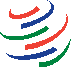 WTO APPLICATION FORMWorld Trade Organization (WTO) – Joint Vienna Institute (JVI)Regional Workshop on Technical Barriers to Trade Agreement for Central and Eastern Europe, Central Asia and Caucasus (CEECAC) countries(In English)Vienna (Austria), from 28 to 30 September 2022DEADLINE: 05 AUGUST 2022  PART ITo be completed by the Applicant in ENGLISH (in CAPITAL LETTERS if handwritten)  Mr   MsSurnameGiven nameBirth date day/month/yearNationalityTitle/PositionMinistryCityCountryMobile phone n°Email addresses*When?Where?Title of qualificationBrief description of your current responsibilities On which date did you take up your current functions?What was your previous post?Have you successfully completed a WTO e-Learning course(s)?If so, which one (with dates)?Other WTO course(s) undertaken & datesBackground: Language skills: This activity will be conducted in English. PART IITo be completed by the Nominating AuthorityThe Nominating AuthorityName of candidateSurnameGiven NameTitle/PositionOrganization/EntityTelephoneEmail addressDate & signature (Candidate)Date, signature & STAMP (Nominating Authority)INCOMPLETE/ILLEGIBLE FORMS, OR FORMS NOT PRESENTED BY THE PERMANENT MISSION,OR PRESENTED BY THE PERMANENT MISSION AFTER THE DEADLINE, WILL NOT BE ACCEPTED